Kuninkaiden laakso  Wadi Biban el-Moluk, Kuninkaiden laakso, yhdistyy nykyihmisten mielessä vahvemmin kuin mikään muu paikannimi faraoiden aikaan ja valtaan ja saa mielikuvituksen liikkeelle. Noin viiden kilometrin päässä Niilistä Theban länsipuolisessa  vuoristossa sijaitsevaan laaksoon on haudattu kaikki uuden valtakunnan hallitsijat Thutmosis I:stä lähtien. 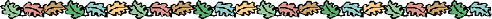 Ainoa poikkeus on Akhenaten perheineen. Kuninkaiden laakso valittiin hautapaikaksi luultavasti useista syistä. 18.dynastian alussa Theba ylennettiin Egyptin uudeksi pääkaupungiksi. Tästä seurasi tavallaan väistämättä, että kaupungin lähistöön oli tehtävä hallitsijoille hautausmaa. Syrjässä sijaitseva  aavikkowadi (kuiva joenuoma) tarjosi nekropolin hallinnon näkökulmasta sen edun, että sitä oli helppo valvoa. Näin se täytti erinomaisesti kuninkaiden viimeisen lepopaikan turvallisuudelle asetetut vaatimukset. Vasta myöhemmin ilmeni, miten kohtalokkaasti tämä oletus meni harhaan. Nekropolin sijoittaminen kaupungin länsipuolelle perustui osin uskonnollisiin syihin. Niiden mukaan auringon liikerata ja auringon laskeminen länteen, siis manalaan, oli tärkeä edellytys kuolleen kuninkaan tuonpuoleiselle elämälle. Sitä paitsi Länsi-Thebassa palvottiin jo keskivaltakunnan  ajoista saakka jumalatar Hathoria, ”lännen valtiatarta”, joka lehmänhahmoisena kuolleiden jumalana yhdistettiin läheisesti hallitsijan tuonpuoleiseen olemassaoloon. Ilmeisesti myös läntisen vuoriston korkein huippu, Qurnan sarvi (450 metriä), joka kohoaa pyramidimaisena laakson ylle, tulkittiin eräänlaiseksi muistutukseksi kuninkaallisten hautarakennusten perinteestä. Päätös haudata kuningas pyramidin asemesta kalliohautaan  ja sijoittaa hänen kuolonkulttinsa erilliseen temppeliin hedelmällisen maa-alueen reunalle, perustui käytännön näkökohtiin. Sen varmemmin vanhan valtakunnan pyramidien suunnattomat kivimassat kuin niiden sisäosien neuvokkaat käytäväjärjestelmät eivät nimittäin täyttäneet päätehtäväänsä: ne eivät suojanneet kuninkaan muumiota eivätkä hänen mukaansa hautaan laitettuja aarteita ja muita tavaroita. Laaksoalue jakautuu kahteen haaraan. Suurin osa kuninkaiden haudoista on itäisessä haarassa, joka tunnettiin  varsinaisena Kuninkaiden laaksona. Muinaisegyptiläisissä teksteissä siitä käytettiin nimeä ”suuri paikka” tai lyhyemmin ”laakso”. Länsilaaksoon haudattiin ainoastaan Amenofis III ja Eje. Hautojen keskittäminen itäosaan selittyneen sillä, että 18.dynastian alkuvaiheessa sinne voitiin louhia korkeisiin kalliomuodostumiin erittäin hyvin kätkettyjä hautoja. Virkamies Ineni välittää meille kuvan kaikkia sitoneesta salassapitovelvollisuudesta. Omaelämäkerrallisessa hautakirjoituksessaan Ineni toteaa Thutmosis  I:n kalliohaudasta: ”Minä näin, miten hänen majesteettinsa kalliohauta kaivettiin yksinäisyydessä, kukaan ei sitä nähnyt, kukaan ei sitä kuullut.” Ajan mittaan laakson tämä osa kävi kuitenkin ahtaaksi. 19. Ja 20.dynastian hallitsijat joutuivat Ramessidi-kaudella teettämään hautojaan laakeammalle maalle lähemmäksi laakson keskustaa. Ensimmäiset turistit, seikkailija ja arkeologitAntiikin aikaan Egyptiä pidettiin ihmeiden ja mysteerien maana. Orastavan matkailijavirran kiinnostus kohdistui pyramidien ohella Theban temppeleihin ja hautoihin. Jopa Rooman keisari Hadrianus (130 jKr.) joutui faraoiden kulttuurin lumoihin sen jäänteitä nähdessään. Kuninkaiden laaksossa on antiikin  ajan turistien kiinnostuksen todisteena yli 2000 graffitia niissä kymmenessä haudassa, joihin tuolloin pääsi tutustumaan. Nämä turistit jättivät seinille nimensä lisäksi kotikaupunkinsa nimen, ylistivät kuvien kauneutta ja tunnustivat saman tien, etteivät he ymmärtäneet niiden merkitystä. Myöhemmin 300-500 luvulla kristityt erakot käyttivät eräitä kuninkaiden hautoja (esimerkiksi Ramses IV:n ja Ramses VI:n hautoja) asuntona. Myös erakot jättivät seinille lukuisia kirjoituksia.Egyptin islamilaistuttua 600-luvulla jKr. laakso vaipui pitkäämn prinsessa Ruususen uneen. Kesti vuoteen 1738, kunnes englantilainen pappi Richard Pococke matkasi Kuninkaiden laaksoon kahdesti ja julkaisi siitä ensimmäisen kartan sekä muutamia pohjapiirroksia nimellä Observations on Egypt. Ratkaiseva kimmoke syvällisemmälle paneutumiselle muinais-Egyptin historiaan ja kulttuurin saatiin Napoleonin  vuonna 1798 tekemän sotaretken tieteellisistä tuloksista. Siihen osallistuneiden lukuisien oppineiden ja taiteilijoiden joukossa oli muuan Vivant Denon, joka saapui Thebaan vuonna 1799 kenraali Desaix’s joukkojen mukana. Sotatilan vuoksi hänellä oli vain kolme tuntia aikaa tutkia kuninkaiden hautoja ja vieläpä vaikeissa oloissa, kuten hän muistelmissaan katkerasti valitti. Saman vuoden loppukesällä paikalle saapuivat ranskalaiset insinöörit Jollois ja de Villiers, jotka onnistuivat löytämään läntisestä laaksosta Amenofis III:n haudan. Italialainen Giovanni B. Belzoni oli kenties epämääräisin henkilö, joka on koskaan astunut Kuninkaiden laaksoon. Hän toimi Ison-Britannian pääkonsulin Henry Saltin palveluksessa ja komensi  työmiehensä etsimään sortuneita hautoja. Lokakuussa 1817 Belzonin arkeologin ura koki muutaman päivän sisällä suurimmat menestyksensä. Ensin kaivettiin esiin Ramses I:n ja Seti I:n hautojen  sisäänkäynnit  ja pian sen jälkeen Belzoni seisoi yhdessä kaikkien aikojen suurimmista kuninkaanhaudoista. Seti I:n kalliohauta on ikuistettu kirjallisuuteen Belzonin haudan nimellä. 